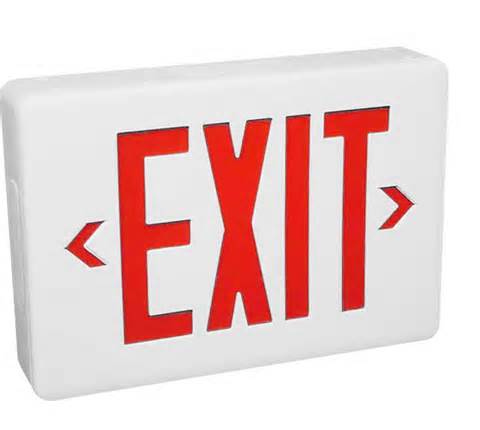 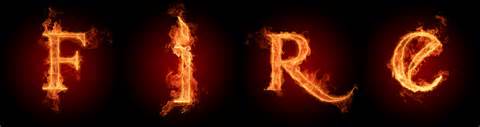     Safely uses escape route from the Learning Centre.                    Safely uses alternate escape route from the Learning Centre.*******************************************************************************************    Safely uses escape route from Mr Bruhm’s room.                    Safely uses alternate escape route from Mr. Bruhm’s room.*******************************************************************************************    Safely uses escape route from Mrs. Wentzell’s room.                    Safely uses alternate escape route from Mrs. Wentzell’s rooom.*******************************************************************************************    Safely uses escape route from Ms. DeLong’s room.                    Safely uses alternate escape route from Ms. DeLong’s room.*******************************************************************************************    Safely uses escape route from the Mr. O’Hearon’s room.                    Safely uses alternate escape route from Mr. O’Hearon’s room.Back21st Century Lesson Cycle Template21st Century Lesson Cycle Template21st Century Lesson Cycle TemplateGrade:  7 -9                                                                  Subject:  Responding to a fire drillClass #2 of 3                                                                Unit:  Life SkillsGrade:  7 -9                                                                  Subject:  Responding to a fire drillClass #2 of 3                                                                Unit:  Life SkillsGrade:  7 -9                                                                  Subject:  Responding to a fire drillClass #2 of 3                                                                Unit:  Life SkillsDriving Question:  Can you independently respond appropriately to a fire alarm in the school?Do you know where to meet your class once you have exited the building after a fire alarm?Driving Question:  Can you independently respond appropriately to a fire alarm in the school?Do you know where to meet your class once you have exited the building after a fire alarm?Driving Question:  Can you independently respond appropriately to a fire alarm in the school?Do you know where to meet your class once you have exited the building after a fire alarm?Outcomes: Life skills related - Students will exit the school efficiently using the proper exit in the event of a fire drill.Students will line up on the soccer field with their classmates following a fire drill.Outcomes: Life skills related - Students will exit the school efficiently using the proper exit in the event of a fire drill.Students will line up on the soccer field with their classmates following a fire drill.Outcomes: Life skills related - Students will exit the school efficiently using the proper exit in the event of a fire drill.Students will line up on the soccer field with their classmates following a fire drill.Expected Time:  3x30 minute classes: Class #2:  5 minutes for review of terminology and exits from yesterday’s classrooms, video available as needed, 20-25 minutes for performance-based assessment completed by students and teacher:  Responding to a fire drill.Expected Time:  3x30 minute classes: Class #2:  5 minutes for review of terminology and exits from yesterday’s classrooms, video available as needed, 20-25 minutes for performance-based assessment completed by students and teacher:  Responding to a fire drill.Expected Time:  3x30 minute classes: Class #2:  5 minutes for review of terminology and exits from yesterday’s classrooms, video available as needed, 20-25 minutes for performance-based assessment completed by students and teacher:  Responding to a fire drill.Resources:Fire exit maps from English, math & social studies, science and French classrooms.iPad with Tools4Students app and Airplay from teacher Mac book.VideoFire drill checklist assessmentStudent ipads pre-loaded with various creativity tools.Fire drill response rubricResources:Fire exit maps from English, math & social studies, science and French classrooms.iPad with Tools4Students app and Airplay from teacher Mac book.VideoFire drill checklist assessmentStudent ipads pre-loaded with various creativity tools.Fire drill response rubricResources:Fire exit maps from English, math & social studies, science and French classrooms.iPad with Tools4Students app and Airplay from teacher Mac book.VideoFire drill checklist assessmentStudent ipads pre-loaded with various creativity tools.Fire drill response rubricLesson ProcedureLesson Procedure21st century skillsTeacher does (I Do): Review key words/concepts on white board (left, right, hallway, downstairs, soccer field, line up, etc).Video is available for students to watch. Review checking the escape routes in the Learning Centre and modeling the directions for primary exit and alternate exit. find, validate remember, understand  collaborate, communicate analyze, synthesize critical thinking evaluate, leverage create, publish citizenshipIndividual student work (You Do):Students use steps from video and key words to demonstrate proper response to a fire drill from the Learning Centre. find, validate remember, understand  collaborate, communicate analyze, synthesize critical thinking evaluate, leverage create, publish citizenshipGroup work (We Do): Review the exits and alternate exits for fire drill from the other 4 classrooms from class #1 and Checklist from last class.  Discuss areas needed for improvement.  Next, demonstrate ability to exit the school from identified classrooms and complete Fire Exit Checklist individually. find, validate remember, understand  collaborate, communicate analyze, synthesize critical thinking evaluate, leverage create, publish citizenshipLesson Wrap Up: Review key words and exiting procedures from each of the classrooms used today.Lesson Wrap Up: Review key words and exiting procedures from each of the classrooms used today.Lesson Wrap Up: Review key words and exiting procedures from each of the classrooms used today.Differentiation/Modification/Enrichment: Demonstrate knowledge of fire exits of their other classrooms not covered in first 2 classes.Differentiation/Modification/Enrichment: Demonstrate knowledge of fire exits of their other classrooms not covered in first 2 classes.Differentiation/Modification/Enrichment: Demonstrate knowledge of fire exits of their other classrooms not covered in first 2 classes.Assessment:  Fire Exit Checklist – students demonstrate their ability to follow the correct exit and alternate exit of the 5 classrooms listed.Assessment:  Fire Exit Checklist – students demonstrate their ability to follow the correct exit and alternate exit of the 5 classrooms listed.Assessment:  Fire Exit Checklist – students demonstrate their ability to follow the correct exit and alternate exit of the 5 classrooms listed.Teacher Reflection: Teacher Reflection: Teacher Reflection: 